Изменились формы и порядок представления отчетов по зарубежным счетамИзменились формы и порядок представления отчетов по зарубежным счетам. Изменения касаются как юридических, так и физических лиц.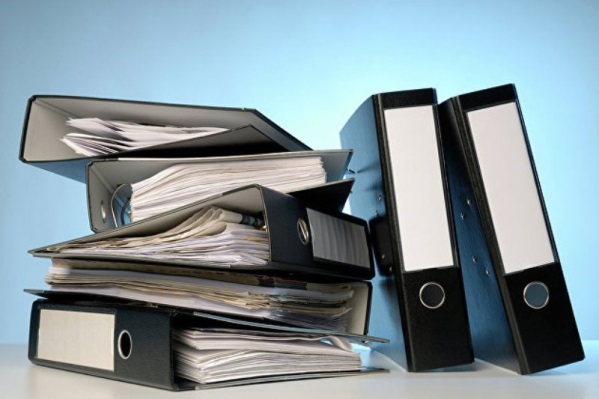 Теперь налогоплательщики обязаны представлять отчеты не только по счетам «в банках», но и «иных организациях финансового рынка, расположенных за пределами РФ» (например, зарубежные брокерские счета, счета в иностранных страховых компаниях). Полный список представлен в п. 2 ст.142.1 Налогового кодекса РФ).Указанные требования содержатся в Постановлении Правительства РФ №528 от 17.04.2020.Уведомления об открытии счетов предоставляются в налоговый орган в течение месяца с даты открытия. Отчеты о движении средств по счетам в банках и иных организациях финансового рынка представляются юридическими лицами ежеквартально, в течение месяца, по окончании квартала. Физические лица представляют отчетность за предыдущий период раз в год до 1 июня, в случае закрытия - в течение месяца со дня его закрытия.Вместе с этим, отменено требование об обязательном нотариальном заверении представляемых юридическими лицами-резидентами и индивидуальными предпринимателями копий подтверждающих документов и переводов на русский язык подтверждающих документов, составленных на иностранном языке.Напомним, с 1 января 2021 года Постановлением Правительства РФ от 09.12.2020 №2051 установлены требования об указании не только информации о движении денежных средств, но и сведений об иных финансовых активах (ценные бумаги, доли участия в уставном капитале юридического лица, доли участия в иностранной структуре без образования юридического лица).Юридические лица представляют, начиная с отчета за 1 квартал 2021 года. Физические лица - с отчета за 2021 год (т.е. до 1 июня 2022 года, а в случае закрытия счета - в течение месяца со дня его закрытия).